L’Etat signalétique des services publics est à demander à votre bureau du personnel En envoyant  ce document par mailL’agent qui souhaite s’inscrire à un concours ouvert pour le compte des HCL doit demander au  Bureau du personnel de son site,  un état signalétique des services publics rempli et signé par l'autorité investie du pouvoir de nomination.  Celui-ci sera joint impérativement au dossier de candidature du concours. Consignes pour les BP : Requête dans ARHPEGE selon modèle ci dessous :1 –CARRIERE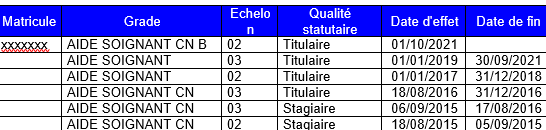 2 -SITUATION AFFECTATION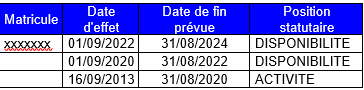 3 – AFFECTATION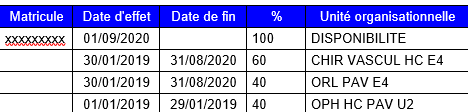 Date :                                                                                    	Signature DRH + tampon 								Nom du candidat Site :